Date:  .  .2023ROYAL OAK INTERNATIONAL SCHOOL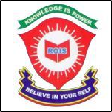                             Sr. Sec. C.B.S.E. Affiliated (2023-24)GRADE – VII MONTHLY   PLANNER -  2023Dear Parents Greetings!                                            Please find the academic plan and activities for the month of January and February.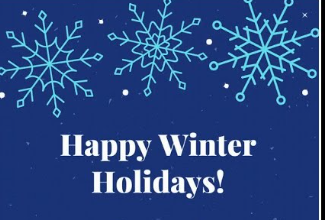 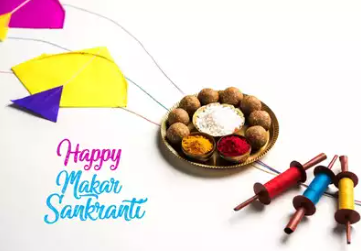 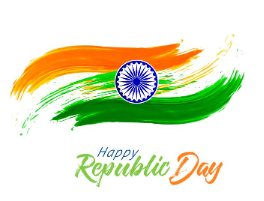 JANUARY & FEBRUARY Computer : Ch-9 Understanding Google sheets                   Ch-10 App Development Practical : Create an app to display the capital of five countriesLooking forward to a fruitful month of learning! With warm regards,ROISENGLISHMATHSHINDINew Images:	L16 Shilong: The Rock Capital of IndiaGrammar:	Clauses & Grammar on the go Words: A Mixed Bag, NarrationCh.13: Visualising solid shapesRevision of Yearly syllabus.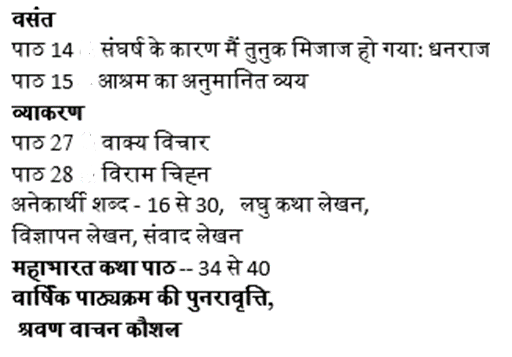 SCIENCES.ST.FRENCHCh -13 Wastewater StoryLab Activity:Role play of methods involved in Wastewater Treatment PlantPol. L-7 Markets Around  UsRevision Leçon 12:Une visite au parcd’attractionsPassé composé(Être)Passé composé ( avoir ) Passé composé ( Irregular avoir verb)SANSKRITSANSKRITG.K.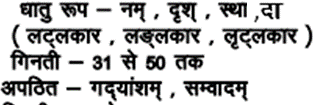 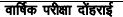 UNIT-8 Brain Waves43. Mind Bogglers Pg no. 6544. Number Puzzles Pg no. 6645. IQ Testing Pg no.6746 . Work It out Pg no. 6847. Think Before you Answer Pg no. 6948. Language Quiz Pg no.70Worksheets Pg no.s 76, 77 and 78.ART & CRAFTDANCEMUSICArt - Page no:64,65(Book) & Republic Day drawing (in file)Craft -Sculpture with ClayRepublic day Preparation and Bollywood dance  styleInstrumental (Congo, gaiter ,Drum, Casio) ,Prayer, School Songs**TaekwondoYogaAthleticsKho- khoBoxingFootballCricketBasketballBadmintonChessSkating1. flexibility exercises2.Back  kick1 Salabh Asana 2.Dhanur Asana1.Running Seating start technic 1.Pole turn.2.Chain kho.1.Punching with steps.1.Control and pass.2.Dribbling.3.Shooting.1. Bowling2. Bating1. Control the ball with dribbling. 1. Grip2. Stance1.Strategy2.Opening & Endgames. 1.Put on your skating equipment.2. Assume the right posture. 3. Walk like a duck. Special Days/ EventsHolidaysDeworming dayNational science day1th to 5th Jan.-  Winter Break15th Jan. - Makar Sankranti26th Jan. – Republic Day